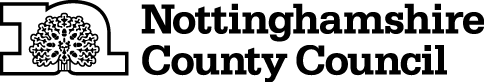 TEMPORARY CLOSURE OF FOOTPATHTHE NOTTINGHAMSHIRE COUNTY COUNCIL (SUTTON IN ASHFIELD FOOTPATH NO.41) (TEMPORARY PROHIBITION) CONTINUATION NO.4 ORDER 2016NOTICE IS HEREBY GIVEN that the Secretary of State Transport in pursuance of the powers conferred by Sections 14 and 15 of the Road Traffic Regulation Act 1984 approves of The Nottinghamshire County Council (Sutton in Ashfield FootpathNo.41) (Temporary Prohibitions) Notice 2016 (which came into force on 21st September 2016 and was continued in force by a further Notice which came into force on 12th October 2016 and was subsequently continued by a Continuation Order which took effect on 2nd November 2016, and was subsequently continued by a Continuation No.2 Order which took effect on 20thMarch 2017, and was subsequently continued by a Continuation No.3 Order which took effect on 20thMarch 2018and continues in force until 20th March 2019 inclusive) being extended and continuing in force until 20th March 2020 or until completion of the relevant works, whichever is the sooner.The Order has the following effect:-No person shall:-  proceed on foot,in the following length of Footpath at Sutton in Ashfield in the District of Ashfield:-Sutton in Ashfield Footpath No.41 from grid reference SK 463 579 (Nunn Brook) to grid reference SK 464 578 (North of Export Drive), comprising a distance of approximately 200 metres. AND NOTICE IS HEREBY FURTHER GIVEN that during the period of restriction there is no alternative route. If the works are not completed within the above period the Order may be extended for a longer period with the further approval of the Secretary of State for Transport.The prohibition is required to protect public safety due to surface damage and flooding issues.THIS NOTICE DATED THIS 20TH DAY OF MARCH 2019Corporate Director of PlaceNottinghamshire County CouncilCounty HallNG2 7QPFor more information contact the Rights of Way office on (0115) 977 5680